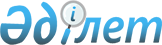 Мәртөк аудандық мәслихаттың 2013 жылғы 25 желтоқсандағы № 99 "2014-2016 жылдарға арналған Мәртөк ауданының бюджеті туралы" шешіміне өзгерістер енгізу туралы
					
			Мерзімі біткен
			
			
		
					Ақтөбе облысы Мәртөк аудандық мәслихатының 2014 жылғы 17 қазандағы № 144 шешімі. Ақтөбе облысының Әділет департаментінде 2014 жылғы 05 қарашада № 4057 болып тіркелді. Мерзімі өткендіктен қолданыс тоқтатылды
      Қазақстан Республикасының 2001 жылғы 23 қаңтардағы № 148 "Қазақстан Республикасындағы жергілікті мемлекеттік басқару және өзін-өзі басқару туралы" Заңының 6 бабының 1 тармағының 1) тармақшасына, Қазақстан Республикасының 2008 жылғы 4 желтоқсандағы № 95 Бюджет кодексінің 9 бабының 2 тармағына және 106 бабының 4 тармағына сәйкес Мәртөк аудандық мәслихаты ШЕШІМ ҚАБЫЛДАДЫ:
      1. Мәртөк аудандық мәслихаттың 2013 жылғы 25 желтоқсандағы № 99 "2014-2016 жылдарға арналған Мәртөк ауданының бюджеті туралы" шешіміне (Нормативтік құқықтық актілерді мемлекеттік тіркеу тізілімінде тіркелген № 3743, 2014 жылғы 6 ақпанда "Мәртөк тынысы" газетінің № 7-9 жарияланған) мынадай өзгерістер енгізілсін:
       1 тармақта:
            1) тармақшасында:
            кірістер 
      "3 249 090,0" деген цифрлар "3 245 998,7" деген цифрлармен ауыстырылсын, оның ішінде:
      салықтық түсімдер бойынша
      "434 312" деген цифрлар "430 811,0" деген цифрлармен ауыстырылсын;
      салықтық емес түсімдер бойынша
      "25 788" деген цифрлар "31 501,7" деген цифрлармен ауыстырылсын;
      негізгі капиталды сатудан түсетін түсімдер бойынша
      "9 900" деген цифрлар "7 700,0" деген цифрлармен ауыстырылсын;
      трансферттер түсімдер бойынша
      "2 779 090,0" деген цифрлар "2 775 986,0" деген цифрлармен ауыстырылсын;
      2) тармақшасында:
      шығындар 
      "3 296 829,9" деген цифрлар "3 296 138,7" деген цифрлармен ауыстырылсын;
      5) тармақшасында:
      бюджет тапшылығы (профициті)
      "- 101 524,9" деген цифрлар "- 103 925,0" деген цифрлармен ауыстырылсын;
      6) тармақшасында:
      бюджет тапшылығын қаржыландыру (профицитін пайдалану)
      "101 524,9" деген цифрлар "103 925,0" деген цифрлармен ауыстырылсын;
       7 тармақта 2 абзацтың бөлігінде:
            "35 562" деген цифрлар "34 815" деген цифрлармен ауыстырылсын;
       9 тармақта 6 абзацтың бөлігінде:
      "5 174" деген цифрлар "2 051" деген цифрлармен ауыстырылсын;
      11 абзацтың бөлігінде:
      "8 904" деген цифрлар "8 561" деген цифрлармен ауыстырылсын;
      13 абзацтың бөлігінде:
      "2 469" деген цифрлар "1 883" деген цифрлармен ауыстырылсын;
       10 тармақта:
      "4 400" деген цифрлар "800" деген цифрлармен ауыстырылсын;
      осы шешімнің 1 және 2 қосымшаларына сәйкес көрсетілген шешімдегі 1 және 5 қосымшалары жаңа редакцияда жазылсын.
      2. Осы шешім 2014 жылғы 1 қаңтардан бастап қолданысқа енгізіледі. 2014 жылға арналған Мәртөк ауданының бюджеті 2014 жылға арналған "Қаладағы аудан, аудандық манызы бар қала, кент, ауыл, ауылдық округ әкімінің аппараты" 123 бағдарламасының әкімдігінің бюджеттік бағдарламасы
      кестенің жалғасы
					© 2012. Қазақстан Республикасы Әділет министрлігінің «Қазақстан Республикасының Заңнама және құқықтық ақпарат институты» ШЖҚ РМК
				
Мәртөк аудандық мәслихатының сессия төрайымы Н. Хусаинова 
Мәртөк аудандықмәслихатының хатшысыА. Смағұлов
Санаты
Санаты
Санаты
Санаты
Санаты
Сомасы
(мың теңге)
Сыныбы
Сыныбы
Сыныбы
Сыныбы
Сомасы
(мың теңге)
Ішкі сыныбы
Ішкі сыныбы
Ішкі сыныбы
Сомасы
(мың теңге)
АТАУЫ
АТАУЫ
Сомасы
(мың теңге)
1
2
3
4
4
5
І.Кірістер
І.Кірістер
3 245 998,7
1
Салықтық түсiмдер
Салықтық түсiмдер
430 811,0
01
Табыс салығы
Табыс салығы
182 273,0
2
Жеке табыс салығы
Жеке табыс салығы
182 273,0
03
Әлеуметтік салық
Әлеуметтік салық
146 202,0
1
Әлеуметтік салық
Әлеуметтік салық
146 202,0
04
Меншiкке салынатын салықтар
Меншiкке салынатын салықтар
86 579,0
1
Мүлiкке салынатын салықтар
Мүлiкке салынатын салықтар
47 625,0
3
Жер салығы
Жер салығы
3 385,0
4
Көлiк құралдарына салынатын салық
Көлiк құралдарына салынатын салық
29 569,0
5
Бірыңғай жер салығы
Бірыңғай жер салығы
6 000,0
05
Тауарларға, жұмыстарға және қызметтерге салынатын iшкi салықтар
Тауарларға, жұмыстарға және қызметтерге салынатын iшкi салықтар
10 974,0
2
Акциздер
Акциздер
2 173,0
3
Табиғи және басқа да ресурстарды пайдаланғаны үшiн түсетiн түсiмдер
Табиғи және басқа да ресурстарды пайдаланғаны үшiн түсетiн түсiмдер
3 100,0
4
Кәсiпкерлiк және кәсiби қызметтi жүргiзгенi үшiн алынатын алымдар
Кәсiпкерлiк және кәсiби қызметтi жүргiзгенi үшiн алынатын алымдар
5 593,0
5
Ойын бизнесіне салық
Ойын бизнесіне салық
108,0
08
Заңдық мәнді іс-әрекеттерді жасағаны және (немесе) оған уәкілеттігі бар мемлекеттік органдар немесе лауазымды адамдар құжаттар бергені үшін алынатын міндетті төлемдер
Заңдық мәнді іс-әрекеттерді жасағаны және (немесе) оған уәкілеттігі бар мемлекеттік органдар немесе лауазымды адамдар құжаттар бергені үшін алынатын міндетті төлемдер
4 783,0
1
Мемлекеттік баж
Мемлекеттік баж
4 783,0
2
Салықтық емес түсiмдер
Салықтық емес түсiмдер
31 501,7
01
Мемлекеттік меншiктен түсетiн кірістер
Мемлекеттік меншiктен түсетiн кірістер
338,7
5
Мемлекет меншігіндегі мүлікті жалға беруден түсетін кірістер
Мемлекет меншігіндегі мүлікті жалға беруден түсетін кірістер
326,0
7
Мемлекеттік бюджеттен берілген кредиттер бойынша сыйақылар 
Мемлекеттік бюджеттен берілген кредиттер бойынша сыйақылар 
12,7
04
Мемлекеттік бюджеттен қаржыландырылатын, сондай-ақ Қазақстан Республикасы Ұлттық Банкінің бюджетінен (шығыстар сметасынан) ұсталатын және қаржыландырылатын мемлекеттік мекемелер салатын айыппұлдар, өсімпұлдар, санкциялар, өндіріп алулар
Мемлекеттік бюджеттен қаржыландырылатын, сондай-ақ Қазақстан Республикасы Ұлттық Банкінің бюджетінен (шығыстар сметасынан) ұсталатын және қаржыландырылатын мемлекеттік мекемелер салатын айыппұлдар, өсімпұлдар, санкциялар, өндіріп алулар
534,0
1
Мұнай секторы ұйымдарынан түсетін түсімдерді қоспағанда, мемлекеттік бюджеттен қаржыландырылатын, сондай-ақ Қазақстан Республикасы Ұлттық Банкінің бюджетінен (шығыстар сметасынан) ұсталатын және қаржыландырылатын мемлекеттік мекемелер салатын айыппұлдар, өсімпұлдар, санкциялар, өндіріп алулар
Мұнай секторы ұйымдарынан түсетін түсімдерді қоспағанда, мемлекеттік бюджеттен қаржыландырылатын, сондай-ақ Қазақстан Республикасы Ұлттық Банкінің бюджетінен (шығыстар сметасынан) ұсталатын және қаржыландырылатын мемлекеттік мекемелер салатын айыппұлдар, өсімпұлдар, санкциялар, өндіріп алулар
534,0
06
Өзге де салықтық емес түсімдер
Өзге де салықтық емес түсімдер
30 629,0
1
Өзге де салықтық емес түсімдер
Өзге де салықтық емес түсімдер
30 629,0
3
Негізгі капиталды сатудан түсетін түсімдер
Негізгі капиталды сатудан түсетін түсімдер
7 700,0
03
Жердi және материалдық емес активтердi сату
Жердi және материалдық емес активтердi сату
7 700,0
1
Жерді сату
Жерді сату
7 700,0
4
Трансферттердің түсімдері
Трансферттердің түсімдері
2 775 986,0
02
Мемлекеттік басқарудың жоғары тұрған органдарынан түсетін трансферттер
Мемлекеттік басқарудың жоғары тұрған органдарынан түсетін трансферттер
2 775 986,0
2
Облыстық бюджеттен түсетiн трансферттер
Облыстық бюджеттен түсетiн трансферттер
2 775 986,0
Функ. топ
Функ. топ
Функ. топ
Функ. топ
Функ. топ
Сомасы
(мың теңге)
Функ. кіші топ
Функ. кіші топ
Функ. кіші топ
Функ. кіші топ
Сомасы
(мың теңге)
Әкімші
Әкімші
Әкімші
Сомасы
(мың теңге)
Бағдарлама
Бағдарлама
Сомасы
(мың теңге)
АТАУЫ
Сомасы
(мың теңге)
1
2
3
4
5
6
II. Шығындар
3 296 138,7
01
Жалпы сипаттағы мемлекеттiк қызметтер
294 489,0
1
Мемлекеттiк басқарудың жалпы функцияларын орындайтын өкiлдi, атқарушы және басқа органдар
251 414,0
112
Аудан (облыстық маңызы бар қала) мәслихатының аппараты
14 142,0
001
Аудан (облыстық маңызы бар қала) мәслихатының қызметін қамтамасыз ету жөніндегі қызметтер
13 535,0
003
Мемлекеттік органның күрделі шығыстары
607,0
122
Аудан (облыстық маңызы бар қала) әкімінің аппараты
98 901,0
001
Аудан (облыстық маңызы бар қала) әкімінің қызметін қамтамасыз ету жөніндегі қызметтер
65 751,0
003
Мемлекеттік органның күрделі шығыстары
33 150,0
123
Қаладағы аудан, аудандық маңызы бар қала, кент, ауыл, ауылдық округ әкімінің аппараты
138 371,0
001
Қаладағы аудан, аудандық маңызы бар қала, кент, ауыл, ауылдық округ әкімінің қызметін қамтамасыз ету жөніндегі қызметтер
137 871,0
022
Мемлекеттік органның күрделі шығыстары
500,0
2
Қаржылық қызмет
28 537,0
452
Ауданның (облыстық маңызы бар қаланың) қаржы бөлімі
28 537,0
001
Ауданның (облыстық маңызы бар қаланың) бюджетін орындау және ауданның (облыстық маңызы бар қаланың) коммуналдық меншігін басқару саласындағы мемлекеттік саясатты іске асыру жөніндегі қызметтер
13 779,0
003
Салық салу мақсатында мүлікті бағалауды жүргізу
452,0
011
Коммуналдық меншікке түскен мүлікті есепке алу, сақтау, бағалау және сату
14 000,0
018
Мемлекеттік органның күрделі шығыстары
306,0
5
Жоспарлау және статистикалық қызмет
14 538,0
476
Ауданның (облыстық маңызы бар қаланың) экономика, бюджеттік жоспарлау және кәсіпкерлік бөлімі
14 538,0
001
Экономикалық саясатты, мемлекеттік жоспарлау жүйесін қалыптастыру және дамыту және ауданды (облыстық маңызы бар қаланы) басқару саласындағы мемлекеттік саясатты іске асыру жөніндегі қызметтер
14 077,0
003
Мемлекеттік органның күрделі шығыстары
461,0
02
Қорғаныс
3 295,0
1
Әскери мұқтаждар
1 670,0
122
Аудан (облыстық маңызы бар қала) әкімінің аппараты
1 670,0
005
Жалпыға бірдей әскери міндетті атқару шеңберіндегі іс-шаралар
1 670,0
2
Төтенше жағдайлар жөніндегі жұмыстарды ұйымдастыру
1 625,0
122
Аудан (облыстық маңызы бар қала) әкімінің аппараты
1 625,0
006
Аудан (облыстық маңызы бар қала) ауқымындағы төтенше жағдайлардың алдын алу және оларды жою
1 090,0
007
Аудандық (қалалық) ауқымдағы дала өрттерінің, сондай-ақ мемлекеттік өртке қарсы қызмет органдары құрылмаған елді мекендерде өрттердің алдын алу және оларды сөндіру жөніндегі іс-шаралар
535,0
04
Бiлiм беру
2 168 668,6
1
Мектепке дейiнгi тәрбие және оқыту
252 209,0
464
Ауданның (облыстық маңызы бар қаланың) білім бөлімі
252 209,0
009
Мектепке дейінгі тәрбие мен оқыту ұйымдарының қызметін қамтамасыз ету
217 394,0
040
Мектепке дейінгі білім беру ұйымдарында мемлекеттік білім беру тапсырысын іске асыруға
34 815,0
2
Бастауыш, негізгі орта және жалпы орта білім беру
1 829 082,1
464
Ауданның (облыстық маңызы бар қаланың) білім бөлімі
1 829 082,1
003
Жалпы білім беру
1 731 679,1
006
Балаларға қосымша білім беру
97 403,0
9
Бiлiм беру саласындағы өзге де қызметтер
87 377,5
464
Ауданның (облыстық маңызы бар қаланың) білім бөлімі
82 277,5
001
Жергілікті деңгейде білім беру саласындағы мемлекеттік саясатты іске асыру жөніндегі қызметтер
9 999,0
004
Ауданның (облыстық маңызы бар қаланың) мемлекеттік білім беру мекемелерінде білім беру жүйесін ақпараттандыру
10 327,0
005
Ауданның (облыстық маңызы бар қаланың) мемлекеттік білім беру мекемелер үшін оқулықтар мен оқу-әдістемелік кешендерді сатып алу және жеткізу
8 172,0
007
Аудандық (қалалалық) ауқымдағы мектеп олимпиадаларын және мектептен тыс іс-шараларды өткiзу
213,0
015
Жетім баланы (жетім балаларды) және ата-аналарының қамқорынсыз қалған баланы (балаларды) күтіп-ұстауға қамқоршыларға (қорғаншыларға) ай сайынғы ақшалай қаражат төлемі
14 969,0
067
Ведомстволық бағыныстағы мемлекеттік мекемелерінің және ұйымдарының күрделі шығыстары
38 597,5
466
Ауданның (облыстық маңызы бар қаланың) сәулет, қала құрылысы және құрылыс бөлімі
5 100,0
037
Білім беру объектілерін салу және реконструкциялау
5 100,0
06
Әлеуметтiк көмек және әлеуметтiк қамсыздандыру
128 002,0
2
Әлеуметтiк көмек
110 756,0
451
Ауданның (облыстық маңызы бар қаланың) жұмыспен қамту және әлеуметтік бағдарламалар бөлімі
110 756,0
002
Жұмыспен қамту бағдарламасы
27 667,0
004
Ауылдық жерлерде тұратын денсаулық сақтау, білім беру, әлеуметтік қамтамасыз ету, мәдениет, спорт және ветеринар мамандарына отын сатып алуға Қазақстан Республикасының заңнамасына сәйкес әлеуметтік көмек көрсету
3 693,0
005
Мемлекеттік атаулы әлеуметтік көмек 
770,0
007
Жергілікті өкілетті органдардың шешімі бойынша мұқтаж азаматтардың жекелеген топтарына әлеуметтік көмек
41 174,0
010
Үйден тәрбиеленіп оқытылатын мүгедек балаларды материалдық қамтамасыз ету
266,0
014
Мұқтаж азаматтарға үйде әлеуметтік көмек көрсету
17 350,0
016
18 жасқа дейінгі балаларға мемлекеттік жәрдемақылар
17 776,0
017
Мүгедектерді оңалту жеке бағдарламасына сәйкес, мұқтаж мүгедектерді міндетті гигиеналық құралдармен және ымдау тілі мамандарының қызмет көрсетуін, жеке көмекшілермен қамтамасыз ету
2 060,0
9
Әлеуметтiк көмек және әлеуметтiк қамтамасыз ету салаларындағы өзге де қызметтер
17 246,0
451
Ауданның (облыстық маңызы бар қаланың) жұмыспен қамту және әлеуметтік бағдарламалар бөлімі
17 246,0
001
Жергілікті деңгейде халық үшін әлеуметтік бағдарламаларды жұмыспен қамтуды қамтамасыз етуді іске асыру саласындағы мемлекеттік саясатты іске асыру жөніндегі қызметтер
14 150,0
011
Жәрдемақыларды және басқа да әлеуметтік төлемдерді есептеу, төлеу мен жеткізу бойынша қызметтерге ақы төлеу
296,0
021
Мемлекеттік органның күрделі шығыстары
2 800,0
07
Тұрғын үй-коммуналдық шаруашылық
320 609,4
1
Тұрғын үй шаруашылығы 
52 590,0
455
Ауданның (облыстық маңызы бар қаланың) мәдениет және тілдерді дамыту бөлімі
228,0
024
Жұмыспен қамту 2020 жол картасы бойынша қалаларды және ауылдық елді мекендерді дамыту шеңберінде объектілерді жөндеу
228,0
458
Ауданның (облыстық маңызы бар қаланың) тұрғын үй-коммуналдық шаруашылығы, жолаушылар көлігі және автомобиль жолдары бөлімі
5 500,0
004
Азаматтардың жекелеген санаттарын тұрғын үймен қамтамасыз ету
5 500,0
464
Ауданның (облыстық маңызы бар қаланың) білім бөлімі
8 561,0
026
Жұмыспен қамту 2020 жол картасы бойынша қалаларды және ауылдық елді мекендерді дамыту шеңберінде объектілерді жөндеу
8 561,0
466
Ауданның (облыстық маңызы бар қаланың) сәулет, қала құрылысы және құрылыс бөлімі
38 301,0
003
Мемлекеттік коммуналдық тұрғын үй қорының тұрғын үйін жобалау, салу және (немесе) сатып алу
35 301,0
004
Инженерлік коммуникациялық инфрақұрылымды жобалау, дамыту, жайластыру және (немесе) сатып алу
3 000,0
2
Коммуналдық шаруашылық
235 695,4
458
Ауданның (облыстық маңызы бар қаланың) тұрғын үй-коммуналдық шаруашылығы, жолаушылар көлігі және автомобиль жолдары бөлімі
231 615,4
012
Сумен жабдықтау және су бұру жүйесінің жұмыс істеуі
10 831,0
027
Ауданның (облыстық маңызы бар қаланың) коммуналдық меншігіндегі газ жүйелерін қолдануды ұйымдастыру
1 915,0
058
Елді мекендердегі сумен жабдықтау және су бұру жүйелерін дамыту
218 869,4
466
Ауданның (облыстық маңызы бар қаланың) сәулет, қала құрылысы және құрылыс бөлімі
4 080,0
005
Коммуналдық шаруашылығын дамыту
4 080,0
3
Елді-мекендерді абаттандыру
32 324,0
123
Қаладағы аудан, аудандық маңызы бар қала, кент, ауыл, ауылдық округ әкімінің аппараты
23 285,0
008
Елді мекендердегі көшелерді жарықтандыру
20 763,0
009
Елді мекендердің санитариясын қамтамасыз ету
700,0
011
Елді мекендерді абаттандыру мен көгалдандыру
1 822,0
458
Ауданның (облыстық маңызы бар қаланың) тұрғын үй-коммуналдық шаруашылығы, жолаушылар көлігі және автомобиль жолдары бөлімі
9 039,0
015
Елдi мекендердегі көшелердi жарықтандыру
6 239,0
018
Елдi мекендердi абаттандыру және көгалдандыру
2 800,0
08
Мәдениет, спорт, туризм және ақпараттық кеңiстiк
147 991,0
1
Мәдениет саласындағы қызмет
85 437,0
455
Ауданның (облыстық маңызы бар қаланың) мәдениет және тілдерді дамыту бөлімі
85 437,0
003
Мәдени-демалыс жұмысын қолдау
85 437,0
2
Спорт
7 870,0
465
Ауданның (облыстық маңызы бар қаланың) дене шынықтыру және спорт бөлімі
7 870,0
001
Жергілікті деңгейде дене шынықтыру және спорт саласындағы мемлекеттік саясатты іске асыру жөніндегі қызметтер
4 879,0
005
Ұлттық және бұқаралық спорт түрлерін дамыту
511,0
006
Аудандық (облыстық маңызы бар қалалық) деңгейде спорттық жарыстар өткiзу
530,0
007
Әртүрлi спорт түрлерi бойынша аудан (облыстық маңызы бар қала) құрама командаларының мүшелерiн дайындау және олардың облыстық спорт жарыстарына қатысуы
1 950,0
3
Ақпараттық кеңiстiк
28 415,0
455
Ауданның (облыстық маңызы бар қаланың) мәдениет және тілдерді дамыту бөлімі
22 585,0
006
Аудандық (қалалық) кiтапханалардың жұмыс iстеуi
22 281,0
007
Мемлекеттік тілді және Қазақстан халықтарының басқа да тілдерін дамыту
304,0
456
Ауданның (облыстық маңызы бар қаланың) ішкі саясат бөлімі
5 830,0
002
Газеттер мен журналдар арқылы мемлекеттік ақпараттық саясат жүргізу жөніндегі қызметтер
4 830,0
005
Телерадио хабарларын тарату арқылы мемлекеттік ақпараттық саясатты жүргізу жөніндегі қызметтер
1 000,0
9
Мәдениет, спорт, туризм және ақпараттық кеңiстiктi ұйымдастыру жөнiндегi өзге де қызметтер
26 269,0
455
Ауданның (облыстық маңызы бар қаланың) мәдениет және тілдерді дамыту бөлімі
9 319,0
001
Жергілікті деңгейде тілдерді және мәдениетті дамыту саласындағы мемлекеттік саясатты іске асыру жөніндегі қызметтер
5 230,0
010
Мемлекеттік органның күрделі шығыстары
497,0
032
Ведомстволық бағыныстағы мемлекеттік мекемелерінің және ұйымдарының күрделі шығыстары
3 592,0
456
Ауданның (облыстық маңызы бар қаланың) ішкі саясат бөлімі
16 950,0
001
Жергілікті деңгейде ақпарат, мемлекеттілікті нығайту және азаматтардың әлеуметтік сенімділігін қалыптастыру саласында мемлекеттік саясатты іске асыру жөніндегі қызметтер
6 739,0
003
Жастар саясаты саласында іс-шараларды iске асыру
7 338,0
032
Ведомстволық бағыныстағы мемлекеттік мекемелерінің және ұйымдарының күрделі шығыстары
2 873,0
10
Ауыл, су, орман, балық шаруашылығы, ерекше қорғалатын табиғи аумақтар, қоршаған ортаны және жануарлар дүниесін қорғау, жер қатынастары
83 111,0
1
Ауыл шаруашылығы
36 831,0
474
Ауданның (облыстық маңызы бар қаланың) ауыл шаруашылығы және ветеринария бөлімі
25 168,0
001
Жергілікті деңгейде ауыл шаруашылығы және ветеринария саласындағы мемлекеттік саясатты іске асыру жөніндегі қызметтер
20 199,0
005
Мал көмінділерінің (биотермиялық шұңқырлардың) жұмыс істеуін қамтамасыз ету
1 470,0
006
Ауру жануарларды санитарлық союды ұйымдастыру
560,0
007
Қаңғыбас иттер мен мысықтарды аулауды және жоюды ұйымдастыру
1 106,0
008
Алып қойылатын және жойылатын ауру жануарлардың, жануарлардан алынатын өнімдер мен шикізаттың құнын иелеріне өтеу
523,0
032
Ведомстволық бағыныстағы мемлекеттік мекемелерінің және ұйымдарының күрделі шығыстары
1 310,0
476
Ауданның (облыстық маңызы бар қаланың) экономика, бюджеттік жоспарлау және кәсіпкерлік бөлімі
11 663,0
099
Мамандардың әлеуметтік көмек көрсетуі жөніндегі шараларды іске асыру 
11 663,0
6
Жер қатынастары
9 039,0
463
Ауданның (облыстық маңызы бар қаланың) жер қатынастары бөлімі
9 039,0
001
Аудан (облыстық маңызы бар қала) аумағында жер қатынастарын реттеу саласындағы мемлекеттік саясатты іске асыру жөніндегі қызметтер
9 039,0
9
Ауыл, су, орман, балық шаруашылығы, қоршаған ортаны қорғау және жер қатынастары саласындағы басқа да қызметтер
37 241,0
474
Ауданның (облыстық маңызы бар қаланың) ауыл шаруашылығы және ветеринария бөлімі
37 241,0
013
Эпизоотияға қарсы іс-шаралар жүргізу
37 241,0
11
Өнеркәсіп, сәулет, қала құрылысы және құрылыс қызметі
42 055,0
2
Сәулет, қала құрылысы және құрылыс қызметі
42 055,0
466
Ауданның (облыстық маңызы бар қаланың) сәулет, қала құрылысы және құрылыс бөлімі
42 055,0
001
Құрылыс, облыс қалаларының, аудандарының және елді мекендерінің сәулеттік бейнесін жақсарту саласындағы мемлекеттік саясатты іске асыру және ауданның (облыстық маңызы бар қаланың) аумағын оңтайла және тиімді қала құрылыстық игеруді қамтамасыз ету жөніндегі қызметтер
7 139,0
013
Аудан аумағында қала құрылысын дамытудың кешенді схемаларын, аудандық (облыстық) маңызы бар қалалардың, кенттердің және өзге де ауылдық елді мекендердің бас жоспарларын әзірлеу
34 581,0
015
Мемлекеттік органның күрделі шығыстары
335,0
12
Көлiк және коммуникация
47 277,0
1
Автомобиль көлiгi
47 277,0
123
Қаладағы аудан, аудандық маңызы бар қала, кент, ауыл, ауылдық округ әкімінің аппараты
1 779,0
013
Аудандық маңызы бар қалаларда, кенттерде, ауылдарда ауылдық округтерде автомобиль жолдарының жұмыс істеуін қамтамасыз ету 
1 779,0
458
Ауданның (облыстық маңызы бар қаланың) тұрғын үй-коммуналдық шаруашылығы, жолаушылар көлігі және автомобиль жолдары бөлімі
45 498,0
023
Автомобиль жолдарының жұмыс істеуін қамтамасыз ету
35 961,0
045
Аудандық маңызы бар автомобиль жолдарын және елді-мекендердің көшелерін күрделі және орташа жөндеу
9 537,0
13
Басқалар
36 085,0
3
Кәсiпкерлiк қызметтi қолдау және бәсекелестікті қорғау
432,0
476
Ауданның (облыстық маңызы бар қаланың) экономика, бюджеттік жоспарлау және кәсіпкерлік бөлімі
432,0
005
Кәсіпкерлік қызметті қолдау
432,0
9
Басқалар
35 653,0
123
Қаладағы аудан, аудандық маңызы бар қала, кент, ауыл, ауылдық округ әкімінің аппараты
25 029,0
040
"Өңірлерді дамыту" Бағдарламасы шеңберінде өңірлерді экономикалық дамытуға жәрдемдесу бойынша шараларды іске асыру
25 029,0
452
Ауданның (облыстық маңызы бар қаланың) қаржы бөлімі
800,0
012
Ауданның (облыстық маңызы бар қаланың) жергілікті атқарушы органының резерві 
800,0
455
Ауданның (облыстық маңызы бар қаланың) мәдениет және тілдерді дамыту бөлімі
1 935,0
040
"Өңірлерді дамыту" Бағдарламасы шеңберінде өңірлерді экономикалық дамытуға жәрдемдесу бойынша шараларды іске асыру
1 935,0
458
Ауданның (облыстық маңызы бар қаланың) тұрғын үй-коммуналдық шаруашылығы, жолаушылар көлігі және автомобиль жолдары бөлімі
7 889,0
001
Жергілікті деңгейде тұрғын үй-коммуналдық шаруашылығы, жолаушылар көлігі және автомобиль жолдары саласындағы мемлекеттік саясатты іске асыру жөніндегі қызметтер
7 889,0
14
Борышқа қызмет көрсету
12,7
1
Борышқа қызмет көрсету
12,7
452
Ауданның (облыстық маңызы бар қаланың) қаржы бөлімі
12,7
013
Жергілікті атқарушы органдардың облыстық бюджеттен қарыздар бойынша сыйақылар мен өзге де төлемдерді төлеу бойынша борышына қызмет көрсету
12,7
15
Трансферттер
24 543,0
1
Трансферттер
24 543,0
452
Ауданның (облыстық маңызы бар қаланың) қаржы бөлімі
24 543,0
006
Нысаналы пайдаланылмаған (толық пайдаланылмаған) трансферттерді қайтару
24 543,0
III. Таза бюджеттік кредит беру
53 785,0
Бюджеттік кредиттер
63 894,0
10
Ауыл, су, орман, балық шаруашылығы, ерекше қорғалатын табиғи аумақтар, қоршаған ортаны және жануарлар дүниесін қорғау, жер қатынастары
63 894,0
1
Ауыл шаруашылығы
63 894,0
476
Ауданның (облыстық маңызы бар қаланың) экономика, бюджеттік жоспарлау және кәсіпкерлік бөлімі
63 894,0
004
Мамандарды әлеуметтік қолдау шараларын іске асыруға берілетін бюджеттік кредиттер
63 894,0
Санаты
Санаты
Санаты
Санаты
Санаты
Сомасы
(мың теңге)
Сыныбы
Сыныбы
Сыныбы
Сыныбы
Сомасы
(мың теңге)
Ішкі сыныбы
Ішкі сыныбы
Ішкі сыныбы
Сомасы
(мың теңге)
АТАУЫ
АТАУЫ
Сомасы
(мың теңге)
1
2
3
4
4
5
5
1
Бюджеттік кредиттерді өтеу
Бюджеттік кредиттерді өтеу
10 109,0
01
1
Бюджеттік кредиттерді өтеу
Бюджеттік кредиттерді өтеу
10 109,0
1
Мемлекеттік бюджеттен берілген бюджеттік кредиттерді өтеу
Мемлекеттік бюджеттен берілген бюджеттік кредиттерді өтеу
10 109,0
Функ. топ
Функ. топ
Функ. топ
Функ. топ
Функ. топ
Сомасы
(мың теңге)
Функ. кіші топ
Функ. кіші топ
Функ. кіші топ
Функ. кіші топ
Сомасы
(мың теңге)
Әкімші
Әкімші
Әкімші
Сомасы
(мың теңге)
Бағдарлама
Бағдарлама
Сомасы
(мың теңге)
АТАУЫ
Сомасы
(мың теңге)
1
2
3
4
5
6
IV. Қаржы активтерімен жасалатын операциялар бойынша сальдо 
0,0
Қаржы активтерін сатып алу 
0,0
13
Басқалар
0,0
9
Басқалар
0,0
452
Ауданның (облыстық маңызы бар қаланың) қаржы бөлімі
0,0
014
Заңды тұлғалардың жарғылық капиталын қалыптастыру немесе ұлғайту
0,0
V. Бюджет тапшылығы (профициті)
-103 925,0
VI. Бюджет тапшылығын қаржыландыру (профицитін пайдалану)
103 925,0
Санаты
Санаты
Санаты
Санаты
Санаты
Сомасы
(мың теңге)
Сыныбы
Сыныбы
Сыныбы
Сыныбы
Сомасы
(мың теңге)
Ішкі сыныбы
Ішкі сыныбы
Ішкі сыныбы
Сомасы
(мың теңге)
АТАУЫ
АТАУЫ
Сомасы
(мың теңге)
1
2
3
4
4
5
7
2
Қарыздар түсімі
Қарыздар түсімі
63 894,0
01
2
Мемлекеттік ішкі қарыздар
Мемлекеттік ішкі қарыздар
63 894,0
2
Қарыз алу келісім-шарттары
Қарыз алу келісім-шарттары
63 894,0
Функ. топ
Функ. топ
Функ. топ
Функ. топ
Функ. топ
Сомасы
(мың теңге)
Функ. кіші топ
Функ. кіші топ
Функ. кіші топ
Функ. кіші топ
Сомасы
(мың теңге)
Әкімші
Әкімші
Әкімші
Сомасы
(мың теңге)
Бағдарлама
Бағдарлама
Сомасы
(мың теңге)
АТАУЫ
Сомасы
(мың теңге)
1
2
3
4
5
6
16
Қарыздарды өтеу
10 109,5
1
Қарыздарды өтеу
10 109,5
452
Ауданның (облыстық маңызы бар қаланың) қаржы бөлімі
10 109,5
008
Жергілікті атқарушы органның жоғары тұрған бюджет алдындағы борышын өтеу
10 109,0
021
Жергілікті бюджеттен берілген пайдаланылмаған бюджеттік кредиттерді қайтару
0,5
Санаты
Санаты
Санаты
Санаты
Санаты
Сомасы
(мың теңге)
Сыныбы
Сыныбы
Сыныбы
Сыныбы
Сомасы
(мың теңге)
Ішкі сыныбы
Ішкі сыныбы
Ішкі сыныбы
Сомасы
(мың теңге)
АТАУЫ
АТАУЫ
Сомасы
(мың теңге)
1
2
3
4
4
5
8
1
Бюджет қаражаттарының пайдаланылатын қалдықтары
Бюджет қаражаттарының пайдаланылатын қалдықтары
50 140,5
01
1
Бюджет қаражатының қалдықтары
Бюджет қаражатының қалдықтары
50 140,5
1
Бюджет қаражатының бос қалдықтары
Бюджет қаражатының бос қалдықтары
50 140,5
Атауы
001 "Қаладағы аудан, аудандық маңызы бар қала, кент, ауыл, ауылдық округ әкімінің қызметін қамтамасыз ету жөніндегі қызметтер"
008 "Елді мекендердегі көшелерді жарықтандыру"
009 "Елді мекендердің санитариясын қамтамасыз ету"
011 "Елді мекендерді абаттандыру мен көгалдандыру"
Аққұдық а/о
9423
860
0
138
Байторысай а/о
8767
2813
0
90
Қаратоғай а/о
10325
656
0
128
Қарашай а/о
8940
681
200
137
Қызылжар а/о
10982
817
0
137
Мәртөк а/о
16765
5925
500
546
Тәңіберген а/о 
9014
1410
0
130
Хазрет а/о
9214
940
0
172
Хлебодар а/о
11223
2204
0
0
Родников а/о
11054
308
0
0
Байнассай а/о
9560
740
0
172
Жайсан а/о
13534
2487
0
0
Құрмансай а/о 
9070
922
0
172
Барлығы
137871
20763
700
1822
Атауы
013 "Аудандық маңызы бар қалаларда, кенттерде, ауылдарда ауылдық округтерде автомобиль жолдарының жұмыс істеуін қамтамасыз ету"
022 "Мемлекеттік органның күрделі шығыстары"
040 "Өңірлерді дамыту" Бағдарламасы шеңберінде өңірлерді экономикалық дамытуға жәрдемдесу бойынша шараларды іске асыру"
Барлығы
Аққұдық а/о
0
0
1231
11652
Байторысай а/о
0
0
0
11670
Қаратоғай а/о
0
0
1457
12566
Қарашай а/о
0
0
914
10872
Қызылжар а/о
0
0
1514
13450
Мәртөк а/о
0
0
9199
32935
Тәңіберген а/о 
0
500
1313
12367
Хазрет а/о
0
0
0
10326
Хлебодар а/о
1779
0
3452
18658
Родников а/о
0
0
1456
12818
Байнассай а/о
0
0
738
11210
Жайсан а/о
0
0
2973
18994
Құрмансай а/о 
0
0
782
10946
Барлығы
1779
500
25029
188464